Оплата проживания в рублях наличными, по кредитной карте (VISA, MasterCard, Diners Club, JCB) в день заезда или по б/н расчету. Чеки не принимаются. Условия аннуляции менее 72 часов до даты заезда или в случае незаезда применяются штрафные санкции в размере стоимости 1 суток проживания.При безналичной форме оплаты необходимо прикладывать карточку реквизитов.Направьте заполненную заявку в отдел резервирования гостиницы  по факсу: +7 499 401 01 33 или по e-mail:   reservation@borodino-hotel.comТелефон отдела бронирования: +7 499 401 88 88 доб. 1423Гостиница в течение суток направит подтверждение по указанному Вами факсу или e-mail.Дата_________________                        Подпись________________ ФИО_________________Благодарим Вас за выбор Гостиницы «Бородино»!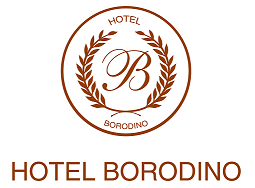 107140, г. Москва, ул. Русаковская, д. 13, стр. 5
Тел.: +7 499 401 88 88
Факс: +7 499 401 01 33reservation@borodino-hotel.com        Заявка на размещение в гостинице	 участников мероприятияМастер-класс Николая Краюшенко «88 инструментов полноценного маркетинга в охранном  бизнесе»12 февраля 2015 г.Цены действительны с 11-13.02.2015 г.Одноместное размещение:                                           Двухместное размещение:  - стандартный номер SDB  - 7000 руб.                - стандартный номер STB   - 8000 руб.                                                                                   - стандарт бизнес SBUS      - 8400 руб.                   - стандарт бизнес SBUS       - 9400 руб      Заявка на размещение в гостинице	 участников мероприятияМастер-класс Николая Краюшенко «88 инструментов полноценного маркетинга в охранном  бизнесе»12 февраля 2015 г.Цены действительны с 11-13.02.2015 г.Одноместное размещение:                                           Двухместное размещение:  - стандартный номер SDB  - 7000 руб.                - стандартный номер STB   - 8000 руб.                                                                                   - стандарт бизнес SBUS      - 8400 руб.                   - стандарт бизнес SBUS       - 9400 руб      Заявка на размещение в гостинице	 участников мероприятияМастер-класс Николая Краюшенко «88 инструментов полноценного маркетинга в охранном  бизнесе»12 февраля 2015 г.Цены действительны с 11-13.02.2015 г.Одноместное размещение:                                           Двухместное размещение:  - стандартный номер SDB  - 7000 руб.                - стандартный номер STB   - 8000 руб.                                                                                   - стандарт бизнес SBUS      - 8400 руб.                   - стандарт бизнес SBUS       - 9400 руб      Заявка на размещение в гостинице	 участников мероприятияМастер-класс Николая Краюшенко «88 инструментов полноценного маркетинга в охранном  бизнесе»12 февраля 2015 г.Цены действительны с 11-13.02.2015 г.Одноместное размещение:                                           Двухместное размещение:  - стандартный номер SDB  - 7000 руб.                - стандартный номер STB   - 8000 руб.                                                                                   - стандарт бизнес SBUS      - 8400 руб.                   - стандарт бизнес SBUS       - 9400 руб      Заявка на размещение в гостинице	 участников мероприятияМастер-класс Николая Краюшенко «88 инструментов полноценного маркетинга в охранном  бизнесе»12 февраля 2015 г.Цены действительны с 11-13.02.2015 г.Одноместное размещение:                                           Двухместное размещение:  - стандартный номер SDB  - 7000 руб.                - стандартный номер STB   - 8000 руб.                                                                                   - стандарт бизнес SBUS      - 8400 руб.                   - стандарт бизнес SBUS       - 9400 руб      Заявка на размещение в гостинице	 участников мероприятияМастер-класс Николая Краюшенко «88 инструментов полноценного маркетинга в охранном  бизнесе»12 февраля 2015 г.Цены действительны с 11-13.02.2015 г.Одноместное размещение:                                           Двухместное размещение:  - стандартный номер SDB  - 7000 руб.                - стандартный номер STB   - 8000 руб.                                                                                   - стандарт бизнес SBUS      - 8400 руб.                   - стандарт бизнес SBUS       - 9400 руб      Заявка на размещение в гостинице	 участников мероприятияМастер-класс Николая Краюшенко «88 инструментов полноценного маркетинга в охранном  бизнесе»12 февраля 2015 г.Цены действительны с 11-13.02.2015 г.Одноместное размещение:                                           Двухместное размещение:  - стандартный номер SDB  - 7000 руб.                - стандартный номер STB   - 8000 руб.                                                                                   - стандарт бизнес SBUS      - 8400 руб.                   - стандарт бизнес SBUS       - 9400 рубПожалуйста, заполните следующие поля печатными буквами:Пожалуйста, заполните следующие поля печатными буквами:Пожалуйста, заполните следующие поля печатными буквами:Пожалуйста, заполните следующие поля печатными буквами:Пожалуйста, заполните следующие поля печатными буквами:Пожалуйста, заполните следующие поля печатными буквами:Пожалуйста, заполните следующие поля печатными буквами:Название компании:Название компании:Название компании:Название компании:Название компании:Название компании:Название компании:Ф.И.О. гостя:Ф.И.О. гостя:Ф.И.О. гостя:Ф.И.О. гостя:Ф.И.О. гостя:Ф.И.О. гостя:Ф.И.О. гостя:Адрес:Адрес:Адрес:Адрес:Адрес:Адрес:Адрес:Тел.:Факс:  Факс:  Факс:  e-mail:e-mail:e-mail:Дата заезда (после 14:00):Дата заезда (после 14:00):Дата отъезда (до 12:00):Дата отъезда (до 12:00):Дата отъезда (до 12:00):Дата отъезда (до 12:00):Дата отъезда (до 12:00):Внимание: Ранний заезд в номер до 08:00 - 100% от стоимости номера,с  08:00 до 14:00 - 50 % от стоимости номера. Поздний выезд после 12:00 до 18:00 - 50% от стоимости номера,после 18:00 - 100% от стоимости номера.Категории номеров:Внимание: Ранний заезд в номер до 08:00 - 100% от стоимости номера,с  08:00 до 14:00 - 50 % от стоимости номера. Поздний выезд после 12:00 до 18:00 - 50% от стоимости номера,после 18:00 - 100% от стоимости номера.Категории номеров:Внимание: Ранний заезд в номер до 08:00 - 100% от стоимости номера,с  08:00 до 14:00 - 50 % от стоимости номера. Поздний выезд после 12:00 до 18:00 - 50% от стоимости номера,после 18:00 - 100% от стоимости номера.Категории номеров:Внимание: Ранний заезд в номер до 08:00 - 100% от стоимости номера,с  08:00 до 14:00 - 50 % от стоимости номера. Поздний выезд после 12:00 до 18:00 - 50% от стоимости номера,после 18:00 - 100% от стоимости номера.Категории номеров:Внимание: Ранний заезд в номер до 08:00 - 100% от стоимости номера,с  08:00 до 14:00 - 50 % от стоимости номера. Поздний выезд после 12:00 до 18:00 - 50% от стоимости номера,после 18:00 - 100% от стоимости номера.Категории номеров:Внимание: Ранний заезд в номер до 08:00 - 100% от стоимости номера,с  08:00 до 14:00 - 50 % от стоимости номера. Поздний выезд после 12:00 до 18:00 - 50% от стоимости номера,после 18:00 - 100% от стоимости номера.Категории номеров:Внимание: Ранний заезд в номер до 08:00 - 100% от стоимости номера,с  08:00 до 14:00 - 50 % от стоимости номера. Поздний выезд после 12:00 до 18:00 - 50% от стоимости номера,после 18:00 - 100% от стоимости номера.Категории номеров:Для гарантии бронирования за безналичный расчет:Юридическое название компании:Для гарантии бронирования за безналичный расчет:Юридическое название компании:Для гарантии бронирования за безналичный расчет:Юридическое название компании:Для гарантии бронирования за безналичный расчет:Юридическое название компании:Для гарантии бронирования за безналичный расчет:Юридическое название компании:Для гарантии бронирования за безналичный расчет:Юридическое название компании:Юридический адрес:Юридический адрес:Юридический адрес:Юридический адрес:Юридический адрес:Юридический адрес:Почтовый адрес:Почтовый адрес:Почтовый адрес:Почтовый адрес:Почтовый адрес:Почтовый адрес:ИНН:ИНН:КПП:КПП:КПП:КПП:ОГРН:ОГРН:ОГРН:ОГРН:ОГРН:ОГРН:Банк:Банк:Банк:БИК:БИК:БИК:Р/с:Р/с:Р/с:К/сч.:К/сч.:К/сч.:Тел.:Факс:  Факс:  Факс:  Факс:  e-mail:Ф.И.О. контактного лица:Ф.И.О. контактного лица:Ф.И.О. контактного лица:Ф.И.О. контактного лица:Ф.И.О. контактного лица:Ф.И.О. контактного лица:Дата заезда (после 14:00):Дата заезда (после 14:00):Дата заезда (после 14:00):Дата заезда (после 14:00):Дата отъезда (до 12:00):Дата отъезда (до 12:00):Для гарантии бронирования за наличный расчет:Тип карты:                               VISA    MasterCard     DinersClub   JCB Номер кредитной карты:___________________Срок действия:_______________________Имя владельца:__________________________Трансфер:______________________________Визовая поддержка:___________________Подпись владельца карты:Для гарантии бронирования за наличный расчет:Тип карты:                               VISA    MasterCard     DinersClub   JCB Номер кредитной карты:___________________Срок действия:_______________________Имя владельца:__________________________Трансфер:______________________________Визовая поддержка:___________________Подпись владельца карты:Для гарантии бронирования за наличный расчет:Тип карты:                               VISA    MasterCard     DinersClub   JCB Номер кредитной карты:___________________Срок действия:_______________________Имя владельца:__________________________Трансфер:______________________________Визовая поддержка:___________________Подпись владельца карты:Для гарантии бронирования за наличный расчет:Тип карты:                               VISA    MasterCard     DinersClub   JCB Номер кредитной карты:___________________Срок действия:_______________________Имя владельца:__________________________Трансфер:______________________________Визовая поддержка:___________________Подпись владельца карты:Для гарантии бронирования за наличный расчет:Тип карты:                               VISA    MasterCard     DinersClub   JCB Номер кредитной карты:___________________Срок действия:_______________________Имя владельца:__________________________Трансфер:______________________________Визовая поддержка:___________________Подпись владельца карты:Для гарантии бронирования за наличный расчет:Тип карты:                               VISA    MasterCard     DinersClub   JCB Номер кредитной карты:___________________Срок действия:_______________________Имя владельца:__________________________Трансфер:______________________________Визовая поддержка:___________________Подпись владельца карты: